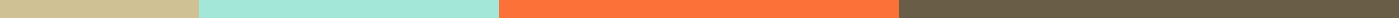 Annual Board MeetingFriday, 09.04.20XX─AttendeesWendy Writer, CEORonny Reader, CFOAbby Author, CTOAgendaLast Meeting Follow-upLorem ipsum dolor sit amet, consectetuer adipiscing elit. New BusinessLorem ipsum dolor sit amet, consectetuer adipiscing elit. Suspendisse scelerisque mi a mi. NotesLorem ipsum dolor sit amet consectetuer adipiscing elit. Vestibulum ante ipsum primis elementum, libero interdum auctor cursus, sapien enim dictum quam. Phasellus vehicula nonummy nunc.Action ItemsLorem ipsum dolor sit amet consectetuer adipiscing elit. Next Meeting Agenda ItemsLorem ipsum dolor sit amet, consectetuer adipiscing elit.